OPIS TECHNICZNYdla projektowanego  zadania pn. utrzymanie  dróg leśnych na terenie Nadleśnictwa Garwolin, w leśnictwach:  Miętne, Miastków, Huta, Izdebno, Cyganówka, Żelechów. InwestorNadleśnictwa Garwolin Miętne, ul. Główna 308-400 GarwolinPodstawa opracowaniaObowiązujące normy, przepisy prawne  i normatywy techniczne;Ustalenia zakresu opracowania w terenie z udziałem  Inwestora;Poradnik techniczny „Drogi Leśne” , Dyrekcja Generalna Lasów Państwowych: Rozporządzenie Ministra Środowiska z dnia 22 marca 2006r. w sprawie szczegółowych zasad zabezpieczenia przeciwpożarowego lasów (Dz.U. Nr 58 poz. 405, ze zm.);Przedmiot i zakres opracowaniaPrzedmiotem niniejszego opracowania jest utrzymanie istniejących dróg leśnych                            gruntowych zlokalizowanych  na terenie obszaru leśnego zarządzanego przez Nadleśnictwo Garwolin, w  leśnictwach: Miętne, Miastków, Huta, Izdebno, Cyganówka, Żelechów.   W wyniku wieloletniej eksploatacji dróg  a także wpływu czynników atmosferycznych powstałe uszkodzenia dróg (koleiny, wyboje, zawyżone pobocza, uszkodzenia                           w przepustach), wymagają  przeprowadzenia zabiegów  technicznych związanych z ich usunięciem, a tym samym zabezpieczenia dróg przed dalszą ich degradacją, a przed wszystkim dla bezpiecznego transportu wysokotonażowegoPrzedmiotowe opracowanie obejmuje rozwiązania techniczne związane                            z naprawą i utrzymaniem istniejących  dróg leśnych  gruntowych. Zabiegi te poprawią ich funkcjonalność, a przez to usprawnią pozyskanie i transport wywozu drewna, stworzą także dobre warunki komunikacyjne dla służb i pracowników leśnych, a także zapewnią należytą ochronę przeciwpożarową. Realizacja projektowanej naprawy i utrzymania istniejących dróg leśnych ma na celu polepszenie parametrów techniczno-eksploatacyjnych  poprzez wyeliminowanie uszkodzeń w drodze i poprawę stanu odwodnienia. Do celów poglądowych i orientacyjnych odcinki dróg objętych  i utrzymaniem pokazano na załączonych mapkach leśnych. Dokładna lokalizacja tych dróg, przed rozpoczęciem robót,  będzie wskazana przez miejscowego leśniczego. Do  utrzymania zakwalifikowano odcinki dróg szczegółowo opisane  w załączonych przedmiarach robót o łącznej dł. ~ 5,14km.   Stan istniejący Odcinki dróg leśnych objęte niniejszym opracowaniem wskutek wieloletniego użytkowania zostały skoleinowane  i w znacznej części odkształcone. Zdeformowana nawierzchnia jezdni i pozbawiona właściwych cech geometrycznych uniemożliwia odprowadzanie wód opadowych poza koronę jezdni. Stagnacja wód opadowych na jezdni  pogłębia jej deformację. Zawyżone pobocza wskutek osadzania ściółki leśnej i rozpychania gruntu na boki przez jeżdżące pojazdy. Miejscami przepusty zamulone, przełamane i zapadnięte.  Istniejący stan techniczny dróg  przedstawia dokumentacja fotograficzna. Leśnictwo Miętne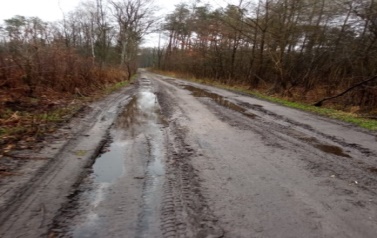 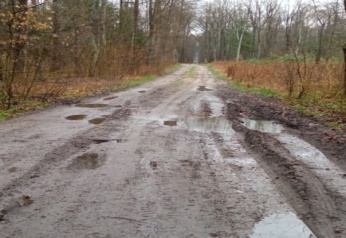 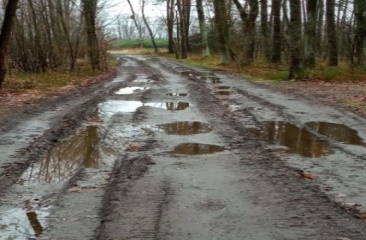 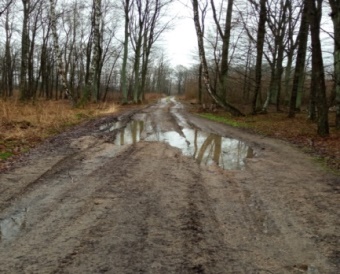 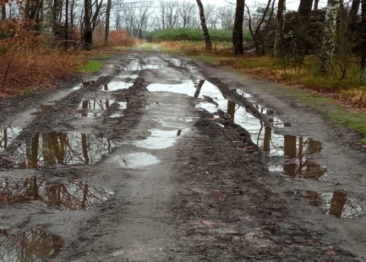 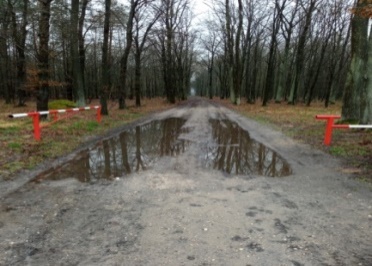 Leśnictwo Miastków 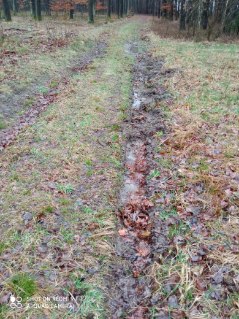 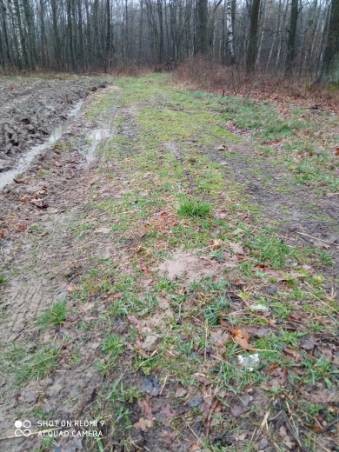 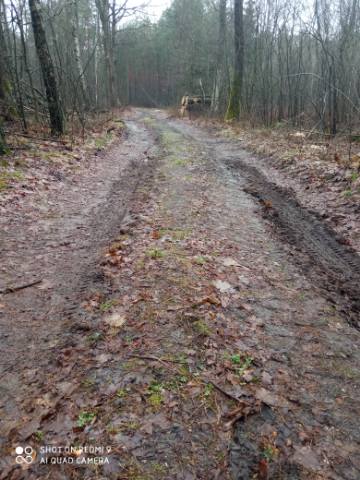 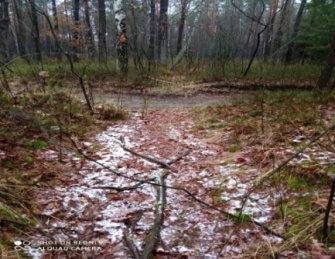 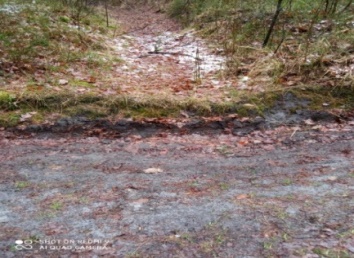     Uszkodzony i zapadnięty przepust Leśnictwo Huta 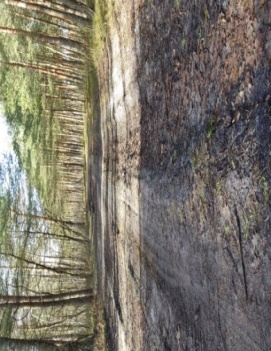 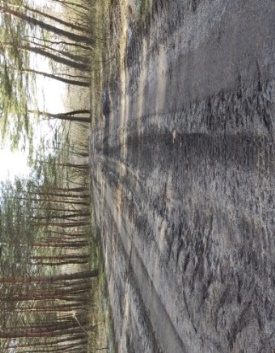    Leśnictwo Izdebno  -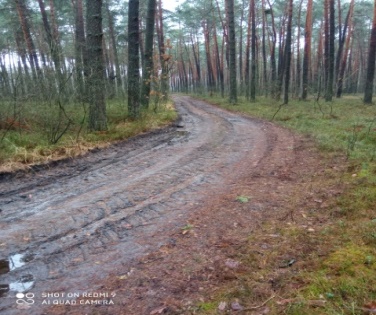 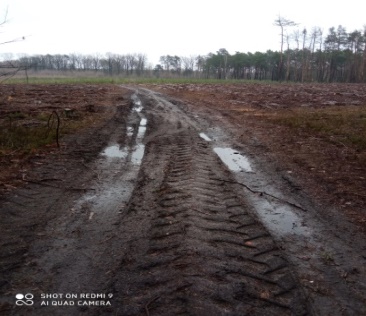 Leśnictwo Cyganówka -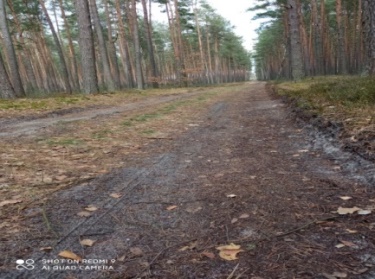 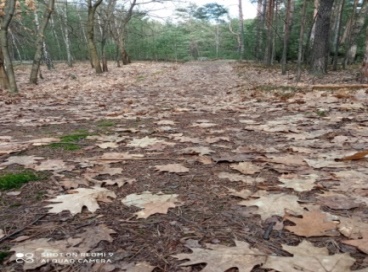 oddz.207 a/b                   oddz. 194/195      Leśnictwo Żelechów 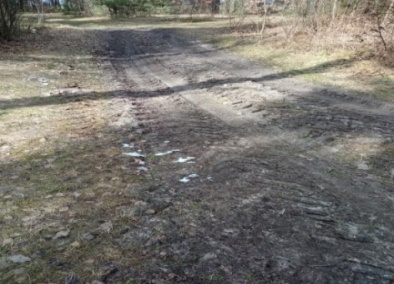 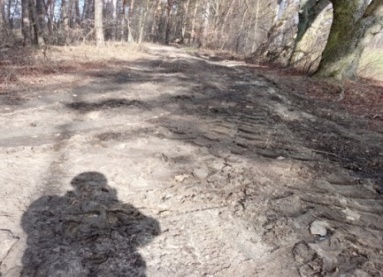 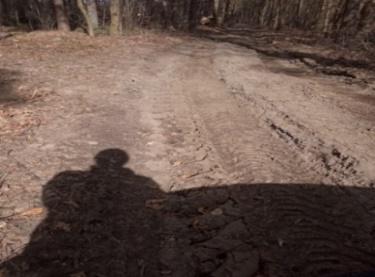 Opis rozwiązań projektowychUtrzymanie dróg leśnych gruntowych obejmuje miejsca uszkodzone (koleiny, doły), które utrudniają i stają się niebezpieczne dla transportu wysokotonażowego. Materiałem do napraw dróg o nawierzchni gruntowej projektowane jest głównie kruszywo kamienne  łamane frakcji 0/63mm. Nie wskazane jest układanie kruszywa w niekorzystnych warunkach atmosferycznych (opady śniegu, deszczu) jak  również w miejscach zabłoconych i zastoinach wody. Równanie drogi wyeliminuje istniejące mniejsze ubytki oraz poprawi równość nawierzchni. Droga po równaniu będzie podlegała wałowaniu. Wałowanie należy rozpocząć  od brzegów  nawierzchni przesuwając się stopniowo do środka drogi symetrycznie z obu stron. Wałowanie powinno być zakończone wtedy, gdy nie tworzy się fala wałowanego kruszywa  a za walcem nie pozostają ślady przejazdu. Wskazane jest, aby  w czasie zagęszczania walcem gładkim prace wykonywać                               w kruszywie zawilgoconym, np. po średnim deszczu lub  skrapiać kruszywo wodą tak  często, aby stało się  wilgotne.  Stan ten  ułatwiać będzie zarówno równanie drogi jak i jej wałowanie (zagęszczenie) jak również zapewni lepszą szczelność układania kruszywa pod walcem.  Leśnictwo Miętne – łączna długość utrzymania dróg – 3250mmechaniczne  profilowanie i zagęszczanie dróg na długości 3250m o łącznej powierzchni  - 9875,00m2zakup i dowiezienie piasku frakcji 0/2mm w ilości 64,58m3zakup i dowiezienie kruszywa kamiennego łamanego  frakcji 0/63mm(przekruszona skała lita) w ilości 333,90 tonrozłożenie kruszyw we wskazanym miejscu wyrównanie mechanicznie i ręcznie kruszywawałowanie ( zagęszczanie)mechaniczne ścinanie i ręczne plantowanie poboczyZakres robót  pod względem ilościowym zawarto w przedmiarze robót. Leśnictwo Miastków – łączna długość utrzymania  dróg – 600m mechaniczne  profilowanie i zagęszczanie dróg na długości 600m o łącznej powierzchni  - 1900,00m2 zakup i dowiezienie piasku frakcji 0/2mm w ilości 73,80m3 zakup i dowiezienie kruszywa kamiennego łamanego  frakcji 0/63mm (przekruszona skała lita) w ilości 487,60 ton zakup i dowiezienie pospółki – uziarnienie 0/31,5mm w ilości 5,40m3 rozładunek kruszyw we wskazanym miejscu wyrównanie mechanicznie i ręcznie kruszywa wałowanie ( zagęszczanie)mechaniczne ścinanie i ręczne plantowanie poboczynaprawa uszkodzonych przepustów l=6,0m i l=4,0m  z zastosowaniem rur przepustowych PEHD DN 600 SN8 i PEHD DN 400 SN8odtworzenie rowów odwadniających  Zakres robót  pod względem ilościowym zawarto w przedmiarze robót. Leśnictwo Huta– łączna długość utrzymania dróg – 30m zakup i dowiezienie kruszywa kamiennego łamanego  frakcji 0/63mm (przekruszona skała lita) w ilości 66,78 ton rozładunek kruszywa we wskazanym miejscu  wyrównanie mechanicznie i ręcznie kruszywa wałowanie ( zagęszczanie)Zakres robót  pod względem ilościowym zawarto w przedmiarze robótLeśnictwo Izdebno– łączna długość utrzymania dróg – 560mmechaniczne  profilowanie i zagęszczanie dróg na długości 560m o łącznej powierzchni  - 1960,00m2zakup i dowiezienie kruszywa kamiennego łamanego  frakcji 0/63mm (przekruszona skała lita) w ilości 674,16 tonzakup i dowiezienie pospółki – uziarnienie 0/31,5mm w ilości 3,24m3  rozładunek kruszyw we wskazanym miejscuwyrównanie mechanicznie i ręcznie kruszywa wałowanie ( zagęszczanie)naprawa uszkodzonych przepustów l=6,0m z zastosowaniem rur przepustowych PEHD DN 600 SN8 Zakres robót  pod względem ilościowym zawarto w przedmiarze robótLeśnictwo Cyganówka– łączna długość utrzymania dróg – 300mmechaniczne  profilowanie i zagęszczanie dróg na długości 300m o łącznej powierzchni  - 900,00m2zakup i dowiezienie kruszywa kamiennego łamanego  frakcji 0/63mm (przekruszona skała lita) w ilości 290,02 ton rozładunek kruszywa we wskazanym miejscu  wyrównanie mechanicznie i ręcznie kruszywa wałowanie ( zagęszczanie)Zakres robót  pod względem ilościowym zawarto w przedmiarze robótLeśnictwo Żelechów – łączna długość utrzymania dróg – 400mmechaniczne  profilowanie i zagęszczanie dróg na długości 320m o łącznej powierzchni  - 990,00m2zakup i dowiezienie kruszywa kamiennego łamanego  frakcji 0/63mm (przekruszona skała lita) w ilości 290,02 ton rozładunek kruszyw we wskazanym miejscuwyrównanie mechanicznie i ręcznie kruszywawałowanie ( zagęszczanie)oczyszczenie przepustu z wymianą dwóch połamanych kręgówZakres robót  pod względem ilościowym zawarto w przedmiarze robótZamawiający nie wskazuje ile kruszywa należy zużyć na jeden ubytek w drodze. Ilości kruszywa  należy dostosować do wielkości i rodzaju uszkodzenia. Miejsce zabłocone                    z zastoiną wody  powinno być oczyszczone z błota i odwodnione np. przez wykonanie rowka odprowadzającego wodę poza teren drogi. Kruszywo po rozłożeniu powinno być rozplantowane  i uwałowane.  Ilość nawiezionego i wbudowanego kruszywa potwierdza każdorazowo  miejscowy leśniczy. Wykonawca jest zobowiązany powiadomić leśniczego w danym leśnictwie o terminie dostawy kruszywa. Ilość nawiezionego i wbudowanego kruszywa potwierdza każdorazowo  miejscowy leśniczy.                                                                                         Każda dostawa kruszywa powinna być potwierdzona dokumentem magazynowym WZ lub innym dokumentem wagowym potwierdzającym właściwości i ilości dostarczanego kruszywa. Wykonawca zobowiązany jest dostarczenie dokumentu określającego parametry kruszywa, np. deklaracji zgodności lub innego dokumentu  potwierdzającego jego parametry.     Wykonawca jest odpowiedzialny za pełną kontrolę wykonywanych prac i jakości     materiałów. Miejsca uzupełnione kruszywem powinny być równe i zwięzłe.Wykonawca jest zobowiązany do używania sprzętu, który nie spowoduje  niekorzystnego wpływu na jakość wykonywanych robót: samochodów do transportu kruszywa, równiarki samojezdnej  do profilowania drogi gruntowej, walca samojezdnego statycznego płaskiego lub ogumionego do wałowania.Odcinki dróg leśnych objęte utrzymaniem szczegółowo opisano w załączonych przedmiarach robót. Przepisy BHP i P.Poż.Projektowane prace utrzymaniowe dróg są robotami o prostej technologii i małym stopniu zagrożenia. Należy stosować  wszystkie odpowiednie  dla przyjętej technologii robót obowiązujące przepisy w zakresie BHP i p.poż. Uwarunkowania środowiskoweObszar oddziaływania niniejszego przedsięwzięcia będzie ograniczony wyłącznie                            do działek stanowiących istniejącą drogę leśną. OCHRONA PRZECIWPOŻAROWA.Utrzymanie dróg leśnych  nie zmienia warunków w zakresie ochronyprzeciwpożarowej.